26º Joguinhos Abertos de Santa CatarinaEtapa Regional Sul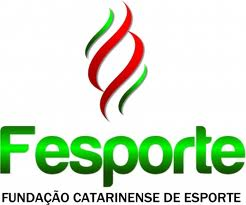 Sombrio13 a 17 de Agosto de 2013Resultado do Congresso Técnico e ProgramaçãoMUNICÍPIOS PARTICIPANTES1ÁGUAS MORNAS2ANTÔNIO CARLOS3ARARANGUÁ4BIGUAÇU5BOM JARDIM DA SERRA6BOM RETIRO7BRAÇO DO NORTE8CAPIVARI DE BAIXO9COAL DO SUL10FLORIANÓPOLIS11GRAVATAL12IÇARA13IMARUÍ14IMBITUBA15LAGUNA16LAURO MULLER17NOVA VENEZA18ORLEANS19PALHOÇA20RIO FORTUNA21SANTO AMARO DA IMPERATRIZ22SÃO BONIFÁCIO23SÃO JOSÉ24SOMBRIO25TUBARÃO26TURVO27URUBICI28URUSSANGAFORMAÇÃO DAS CHAVESB A S Q U T E B O L   M A S C U L I N O  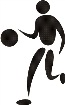 CHAVE [ ÚNICA ]CHAVE [ ÚNICA ]1FLORIANÓPOLIS2SÃO JOSÉ3SOMBRIOF U T E B O L   M A S C U L I N O  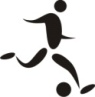 CHAVE [ A ]CHAVE [ A ]CHAVE [ B ]CHAVE [ B ]CHAVE [ C ]CHAVE [ C ]1ÁGUAS MORNAS5TUBARÃO9ANTÔNIO CARLOS2FLORIANÓPOLIS6SOMBRIO10TURVO3RIO FORTUNA7FORQUILHINHA11MORRO DA FUMAÇA4STO AMARO DA IMPERATRIZ8URUSSANGA12GRAVATALF U T S A L   M A S C U L I N O  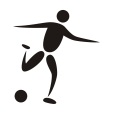 CHAVE [ A ]CHAVE [ A ]CHAVE [ B ]CHAVE [ B ]CHAVE [ C ]CHAVE [ C ]1FLORIANÓPOLIS5LAURO MULLER9BOM RETIRO2SÃO JOSÉ6IMARUÍ10TUBARÃO3CAPIVARI DE BAIXO7TURVO11URUBICI4SIDERÓPOLIS8PALHOÇA12SOMBRIOF U T S A L   F E M I N I N OCHAVE [ A ]CHAVE [ A ]CHAVE [ B ]CHAVE [ B ]CHAVE [ C ]CHAVE [ C ]1FLORIANÓPOLIS4BRAÇO DO NORTE7SOMBRIO2RIO FORTUNA5ARARANGUÁ8STO AMARO IMPERATRIZ3URUSSANGA6TURVO9TUBARÃO10TREVISOH A N D E B O L   M A S C U L I N O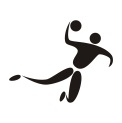 CHAVE [ A ]CHAVE [ A ]CHAVE [ B ]CHAVE [ B ]1SÃO JOSÉ5FLORIANÓPOLIS2TUBARÃO6LAGUNA3ARARANGUÁ7SOMBRIO4URUSSANGA8BIGUAÇUH A N D E B O L   F E M I N I N O CHAVE [ A ]CHAVE [ A ]CHAVE [ B ]CHAVE [ B ]1TUBARÃO4FLORIANÓPOLIS2SOMBRIO5LAGUNA3SÃO JOSÉ6SÃO BONIFÁCIOV O L E I B O L   M A S C U L I N O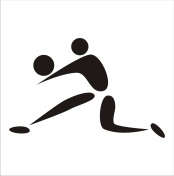 CHAVE [ A ]CHAVE [ A ]CHAVE [ B ]CHAVE [ B ]1IÇARA4PALHOÇA2BIGUAÇU5SÃO JOSÉ3STO AMARO IMPERATRIZ6TUBARÃO7SOMBRIOV O L E I B O L   F E M I N I N OCHAVE [ A ]CHAVE [ A ]CHAVE [ B ]CHAVE [ B ]CHAVE [ C ]CHAVE [ C ]1BOM JESUS DA SERRA4FLORIANÓPOLIS7COCAL DO SUL2STO AMARO IMPERATRIZ5PALHOÇA8ORLEANS3SOMBRIO6NOVA VENEZA9IMBITUBA10LAURO MULLERCERIMONIAL DE ABERTURA: 19h30minCONCENTRAÇÃO: 19hLOCAL: GINÁSIO DE ESPORTES ROGÉRIO VALERIMPROGRAMAÇÃO PARA O DIA 13/08/2013 – TERÇA FEIRABASQUETEBOLBASQUETEBOLBASQUETEBOLLocal de competição:  Ginásio de Esportes Enio Borges Costa (EEM. Nair Alves Bratti) Bairro CentroLocal de competição:  Ginásio de Esportes Enio Borges Costa (EEM. Nair Alves Bratti) Bairro CentroLocal de competição:  Ginásio de Esportes Enio Borges Costa (EEM. Nair Alves Bratti) Bairro CentroLocal de competição:  Ginásio de Esportes Enio Borges Costa (EEM. Nair Alves Bratti) Bairro CentroLocal de competição:  Ginásio de Esportes Enio Borges Costa (EEM. Nair Alves Bratti) Bairro CentroJogoSexoHoraMunicípio [A]Município [A]XMunicípio [B]Município [B]Chave1M15:00SÃO JOSÉXSOMBRIOUFUTEBOLFUTEBOLFUTEBOLLocal de competição:  Estádio João SilvaBairro GuaritaLocal de competição:  Estádio João SilvaBairro GuaritaLocal de competição:  Estádio João SilvaBairro GuaritaLocal de competição:  Estádio João SilvaBairro GuaritaLocal de competição:  Estádio João SilvaBairro GuaritaJogoSexoHoraMunicípio [A]Município [A]XMunicípio [B]Município [B]Chave2M10:00ÁGUAS MORNASXSTO AMRO DA IMPERATRIZA3M14:00ANTÔNIO CARLOSXGRAVATALC4M15:15TURVOXMORRO DA FUMAÇACFUTEBOLFUTEBOLFUTEBOLLocal de competição:  Estádio do Centro Esportivo Santa HelenaBairro CentroLocal de competição:  Estádio do Centro Esportivo Santa HelenaBairro CentroLocal de competição:  Estádio do Centro Esportivo Santa HelenaBairro CentroLocal de competição:  Estádio do Centro Esportivo Santa HelenaBairro CentroLocal de competição:  Estádio do Centro Esportivo Santa HelenaBairro CentroJogoSexoHoraMunicípio [A]Município [A]XMunicípio [B]Município [B]Chave5M10:00FLORIANÓPOLISXRIO FORTUNAA6M14:00TUBARÃOXURUSSANGAB7M15:15SOMBRIOXFORQUILHINHABFUTSALFUTSALFUTSALLocal de competição: Ginásio de Esportes  Rogério ValerimBairro CentroLocal de competição: Ginásio de Esportes  Rogério ValerimBairro CentroLocal de competição: Ginásio de Esportes  Rogério ValerimBairro CentroLocal de competição: Ginásio de Esportes  Rogério ValerimBairro CentroLocal de competição: Ginásio de Esportes  Rogério ValerimBairro Centro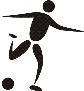 JogoSexoHoraMunicípio [A]Município [A]XMunicípio [B]Município [B]Chave8F8:30ARARANGUÁXTURVOB9M9:30LAURO MULLERXPALHOÇAB10M10:45FLORIANÓPOLISXSIDERÓPOLISA88F12:00SOMBRIOXTREVISOC11M13:00SÃO JOSÉXCAPIVARI DE BAIXOA12F14:15RIO FORTUNAXURUSSANGAA13M15:15IMARUÍXTURVOB14F16:30STO AMARO DA IMPERATRIZXTUBARÃOC15M17:30TUBARÃOXURUBICICCERIMONIAL DE ABERTURA: 19h30minCERIMONIAL DE ABERTURA: 19h30minCERIMONIAL DE ABERTURA: 19h30minCERIMONIAL DE ABERTURA: 19h30minCERIMONIAL DE ABERTURA: 19h30minCERIMONIAL DE ABERTURA: 19h30minCERIMONIAL DE ABERTURA: 19h30minCERIMONIAL DE ABERTURA: 19h30minCERIMONIAL DE ABERTURA: 19h30min16M20:30BOM RETIROXSOMBRIOCPROGRAMAÇÃO PARA O DIA 13/08/2013 – TERÇA FEIRAHANDEBOLHANDEBOLHANDEBOLLocal de competição: Ginásio de Esportes do Bairro Nova BraíliaLocal de competição: Ginásio de Esportes do Bairro Nova BraíliaLocal de competição: Ginásio de Esportes do Bairro Nova BraíliaLocal de competição: Ginásio de Esportes do Bairro Nova BraíliaLocal de competição: Ginásio de Esportes do Bairro Nova Braília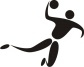 JogoSexoHoraMunicípio [A]Município [A]XMunicípio [B]Município [B]Chave17M9:30TUBARÃOXARARANGUÁA18M10:45FLORIANÓPOLISXBIGUAÇUB19F13:30LAGUNAXSÃO BONIFÁCIOB20M14:45SÃO JOSÉXURUSSANGAA21F16:00SOMBRIOXSÃO JOSÉA22M17:15LAGUNAXSOMBRIOBVOLEIBOLVOLEIBOLVOLEIBOLLocal de competição: Ginásio de Esportes da EEB. Normélio CunhaBairro GuaritaLocal de competição: Ginásio de Esportes da EEB. Normélio CunhaBairro GuaritaLocal de competição: Ginásio de Esportes da EEB. Normélio CunhaBairro GuaritaLocal de competição: Ginásio de Esportes da EEB. Normélio CunhaBairro GuaritaLocal de competição: Ginásio de Esportes da EEB. Normélio CunhaBairro Guarita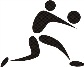 JogoSexoHoraMunicípio [A]Município [A]XMunicípio [B]Município [B]Chave23F14:00COCAL DO SULXLAURO MULLERC24F15:30ORLEANSXIMBITUBACVOLEIBOLVOLEIBOLVOLEIBOLLocal de competição: Ginásio de Esportes da EEB. Catulo da Paixão CearenseBairro CentroLocal de competição: Ginásio de Esportes da EEB. Catulo da Paixão CearenseBairro CentroLocal de competição: Ginásio de Esportes da EEB. Catulo da Paixão CearenseBairro CentroLocal de competição: Ginásio de Esportes da EEB. Catulo da Paixão CearenseBairro CentroLocal de competição: Ginásio de Esportes da EEB. Catulo da Paixão CearenseBairro CentroJogoSexoHoraMunicípio [A]Município [A]XMunicípio [B]Município [B]Chave25F9:00PALHOÇAXNOVA VENEZAB26F10:30STO AMARO DA IMPERATRIZXSOMBRIOA27M13:30BIGUAÇUXSTO AMRO DA IMPERATRIZA28M15:00SÃO JOSÉXTUBARÃOB29M16:30PALHOÇAXSOMBRIOBPROGRAMAÇÃO PARA O DIA 14/08/2013 – QUARTA FEIRABASQUETEBOLBASQUETEBOLBASQUETEBOLLocal de competição:  Ginásio de Esportes Enio Borges Costa (EEM. Nair Alves Bratti) Bairro CentroLocal de competição:  Ginásio de Esportes Enio Borges Costa (EEM. Nair Alves Bratti) Bairro CentroLocal de competição:  Ginásio de Esportes Enio Borges Costa (EEM. Nair Alves Bratti) Bairro CentroLocal de competição:  Ginásio de Esportes Enio Borges Costa (EEM. Nair Alves Bratti) Bairro CentroLocal de competição:  Ginásio de Esportes Enio Borges Costa (EEM. Nair Alves Bratti) Bairro CentroJogoSexoHoraMunicípio [A]Município [A]XMunicípio [B]Município [B]Chave30M15:00PERDEDOR JOGO 1XFLORIANÓPOLISUFUTEBOLFUTEBOLFUTEBOLLocal de competição:  Estádio João SilvaBairro GuaritaLocal de competição:  Estádio João SilvaBairro GuaritaLocal de competição:  Estádio João SilvaBairro GuaritaLocal de competição:  Estádio João SilvaBairro GuaritaLocal de competição:  Estádio João SilvaBairro GuaritaJogoSexoHoraMunicípio [A]Município [A]XMunicípio [B]Município [B]Chave31M10:00TURVOXGRAVATALC32M14:00RIO FORTUNAXÁGUAS MORNASA33M15:15FLORIANÓPOLISXSTO AMARO DA IMPERATRIZAFUTEBOLFUTEBOLFUTEBOLLocal de competição:  Estádio do Centro Esportivo Santa HelenaBairro CentroLocal de competição:  Estádio do Centro Esportivo Santa HelenaBairro CentroLocal de competição:  Estádio do Centro Esportivo Santa HelenaBairro CentroLocal de competição:  Estádio do Centro Esportivo Santa HelenaBairro CentroLocal de competição:  Estádio do Centro Esportivo Santa HelenaBairro CentroJogoSexoHoraMunicípio [A]Município [A]XMunicípio [B]Município [B]Chave34M10:00MORRO DA FUMAÇAXANTÔNIO CARLOSC35M14:00FORQUILHINHAXTUBARÃOB36M15:15SOMBRIOXURUSSANGABFUTSALFUTSALFUTSALLocal de competição: Ginásio de Esportes  Rogério ValerimBairro CentroLocal de competição: Ginásio de Esportes  Rogério ValerimBairro CentroLocal de competição: Ginásio de Esportes  Rogério ValerimBairro CentroLocal de competição: Ginásio de Esportes  Rogério ValerimBairro CentroLocal de competição: Ginásio de Esportes  Rogério ValerimBairro CentroJogoSexoHoraMunicípio [A]Município [A]XMunicípio [B]Município [B]Chave37F8:30PERDEDOR JG 8 OU TURVOXBRAÇO DO NORTEB38F9:30PERD. JG 12 OU URUSSANGAXFLORIANÓPOLISA39M10:30TURVOXLAURO MULLERB40M11:45IMARUÍXPALHOÇAB41M13:00URUBICIXBOM RETIROC42M14:15SÃO JOSÉXSIDERÓPOLISA43M15:30CAPIVARI DE BAIXOXFLORIANÓPOLISA89F16:45STO AMARO DA IMPERATRIZXTREVISOC44F17:45TUBARÃOXSOMBRIOC45M19:00TUBARÃOXSOMBRIOCPROGRAMAÇÃO PARA O DIA 14/08/2013 – QUARTA FEIRAHANDEBOLHANDEBOLHANDEBOLLocal de competição: Ginásio de Esportes do Bairro Nova BraíliaLocal de competição: Ginásio de Esportes do Bairro Nova BraíliaLocal de competição: Ginásio de Esportes do Bairro Nova BraíliaLocal de competição: Ginásio de Esportes do Bairro Nova BraíliaLocal de competição: Ginásio de Esportes do Bairro Nova BraíliaJogoSexoHoraMunicípio [A]Município [A]XMunicípio [B]Município [B]Chave46F9:30PERDEDOR JG 21 OU SÃO JOSÉXTUBARÃOA47M10:45TUBARÃOXURUSSANGAA48M13:30ARARANGUÁXSÃO JOSÉA49M14:45LAGUNAXBIGUAÇUB50F16:00PERDEDOR JG 19 OU S. BONIFÁCIOXFLORIANÓPOLISB51M17:15SOMBRIO XFLORIANÓPOLISBVOLEIBOLVOLEIBOLVOLEIBOLLocal de competição: Ginásio de Esportes da EEB. Normélio CunhaBairro GuaritaLocal de competição: Ginásio de Esportes da EEB. Normélio CunhaBairro GuaritaLocal de competição: Ginásio de Esportes da EEB. Normélio CunhaBairro GuaritaLocal de competição: Ginásio de Esportes da EEB. Normélio CunhaBairro GuaritaLocal de competição: Ginásio de Esportes da EEB. Normélio CunhaBairro GuaritaJogoSexoHoraMunicípio [A]Município [A]XMunicípio [B]Município [B]Chave52M14:00PERDEDOR JOGO 27XIÇARAA53M15:30TUBARÃOXPALHOÇABVOLEIBOLVOLEIBOLVOLEIBOLLocal de competição: Ginásio de Esportes da EEB. Catulo da Paixão CearenseBairro CentroLocal de competição: Ginásio de Esportes da EEB. Catulo da Paixão CearenseBairro CentroLocal de competição: Ginásio de Esportes da EEB. Catulo da Paixão CearenseBairro CentroLocal de competição: Ginásio de Esportes da EEB. Catulo da Paixão CearenseBairro CentroLocal de competição: Ginásio de Esportes da EEB. Catulo da Paixão CearenseBairro CentroJogoSexoHoraMunicípio [A]Município [A]XMunicípio [B]Município [B]Chave54F9:00ORLEANSXLAURO MULLERC55F10:30IMBITUBAXCOCAL DO SULC56F14:00PERDEDOR JOGO 25XFLORIANÓPOLISB57F15:30PERDEDOR JOGO 26XBOM JARDIM DA SERRAA58M17:00SÃO JOSÉXSOMBRIOBPROGRAMAÇÃO PARA O DIA 15/08/2013 – QUINTA FEIRABASQUETEBOLBASQUETEBOLBASQUETEBOLLocal de competição:  Ginásio de Esportes Enio Borges Costa (EEM. Nair Alves Bratti) Bairro CentroLocal de competição:  Ginásio de Esportes Enio Borges Costa (EEM. Nair Alves Bratti) Bairro CentroLocal de competição:  Ginásio de Esportes Enio Borges Costa (EEM. Nair Alves Bratti) Bairro CentroLocal de competição:  Ginásio de Esportes Enio Borges Costa (EEM. Nair Alves Bratti) Bairro CentroLocal de competição:  Ginásio de Esportes Enio Borges Costa (EEM. Nair Alves Bratti) Bairro CentroJogoSexoHoraMunicípio [A]Município [A]XMunicípio [B]Município [B]Chave59M15:00FLORIANÓPOLISXVENCEDOR JOGO 1UFUTEBOLFUTEBOLFUTEBOLLocal de competição:  Estádio João SilvaBairro GuaritaLocal de competição:  Estádio João SilvaBairro GuaritaLocal de competição:  Estádio João SilvaBairro GuaritaLocal de competição:  Estádio João SilvaBairro GuaritaLocal de competição:  Estádio João SilvaBairro GuaritaJogoSexoHoraMunicípio [A]Município [A]XMunicípio [B]Município [B]Chave60M10:00STO AMARO DA IMPERATRIZXRIO FORTUNAA61M14:00URUSSANGAXFORQUILHINHAB62M15:15ANTÔNIO CARLOSXTURVOCFUTEBOLFUTEBOLFUTEBOLLocal de competição:  Estádio do Centro Esportivo Santa HelenaBairro CentroLocal de competição:  Estádio do Centro Esportivo Santa HelenaBairro CentroLocal de competição:  Estádio do Centro Esportivo Santa HelenaBairro CentroLocal de competição:  Estádio do Centro Esportivo Santa HelenaBairro CentroLocal de competição:  Estádio do Centro Esportivo Santa HelenaBairro CentroJogoSexoHoraMunicípio [A]Município [A]XMunicípio [B]Município [B]Chave63M10:00ÁGUAS MORNASXFLORIANÓPOLISA64M14:00GRAVATALXMORRO DA FUMAÇAC65M15:15TUBARÃOXSOMBRIOBFUTSALFUTSALFUTSALLocal de competição: Ginásio de Esportes  Rogério ValerimBairro CentroLocal de competição: Ginásio de Esportes  Rogério ValerimBairro CentroLocal de competição: Ginásio de Esportes  Rogério ValerimBairro CentroLocal de competição: Ginásio de Esportes  Rogério ValerimBairro CentroLocal de competição: Ginásio de Esportes  Rogério ValerimBairro CentroJogoSexoHoraMunicípio [A]Município [A]XMunicípio [B]Município [B]Chave66F8:30FLORIANÓPOLISXVENC. JG 12 OU RIO FORTUNAA67F9:30BRAÇO DO NORTEXVENCEDOR JG 8 OU ARARANGUÁB68M10:30FLORIANÓPOLISXSÃO JOSÉA69M11:45SIDERÓPOLISXCAPIVARI DE BAIXOA70M13:00PALHOÇAXTURVOB71M14:15LAURO MULLERXIMARUÍB72M15:30BOM RETIROXTUBARÃOC90F16:45TREVISOXTUBARÃOC73F17:45SOMBRIOX STO AMARO DA IMPERATRIZC74M19:00SOMBRIOXURUBICICPROGRAMAÇÃO PARA O DIA 15/08/2013 – QUINTA FEIRAHANDEBOLHANDEBOLHANDEBOLLocal de competição: Ginásio de Esportes do Bairro Nova BraíliaLocal de competição: Ginásio de Esportes do Bairro Nova BraíliaLocal de competição: Ginásio de Esportes do Bairro Nova BraíliaLocal de competição: Ginásio de Esportes do Bairro Nova BraíliaLocal de competição: Ginásio de Esportes do Bairro Nova BraíliaJogoSexoHoraMunicípio [A]Município [A]XMunicípio [B]Município [B]Chave75F9:30FLORIANÓPOLISXVENCEDOR JG 19 OU LAGUNAB76M10:45FLORIANÓPOLISXLAGUNAB77M13:30URUSSANGAXARARANGUÁA78M14:45SÃO JOSÉXTUBARÃOA79F16:00TUBARÃOXVENCEDOR JG 21 OU SOMBRIOA80M17:15BIGUAÇUXSOMBRIOBVOLEIBOLVOLEIBOLVOLEIBOLLocal de competição: Ginásio de Esportes da EEB. Normélio CunhaBairro GuaritaLocal de competição: Ginásio de Esportes da EEB. Normélio CunhaBairro GuaritaLocal de competição: Ginásio de Esportes da EEB. Normélio CunhaBairro GuaritaLocal de competição: Ginásio de Esportes da EEB. Normélio CunhaBairro GuaritaLocal de competição: Ginásio de Esportes da EEB. Normélio CunhaBairro GuaritaJogoSexoHoraMunicípio [A]Município [A]XMunicípio [B]Município [B]Chave81F14:00FLORIANÓPOLISXVENCEDOR JOGO 25B82F15:30COCAL DO SULXORLEANSCVOLEIBOLVOLEIBOLVOLEIBOLLocal de competição: Ginásio de Esportes da EEB. Catulo da Paixão CearenseBairro CentroLocal de competição: Ginásio de Esportes da EEB. Catulo da Paixão CearenseBairro CentroLocal de competição: Ginásio de Esportes da EEB. Catulo da Paixão CearenseBairro CentroLocal de competição: Ginásio de Esportes da EEB. Catulo da Paixão CearenseBairro CentroLocal de competição: Ginásio de Esportes da EEB. Catulo da Paixão CearenseBairro CentroJogoSexoHoraMunicípio [A]Município [A]XMunicípio [B]Município [B]Chave83M9:00IÇARAXVENCEDOR JOGO 27A84M10:30PALHOÇAXSÃO JOSÉB85F14:00LAURO MULLERXIMBITUBAC86F15:30BOM JARDIM DA SERRAXVENCEDOR JOGO 26A87M17:00SOMBRIOXTUBARÃOB